PENGARUH KECERDASAN EMOSIONAL DAN KECERDASAN SPIRITUAL TERHADAP KINERJA KARYAWAN PADA PT PERKEBUNAN NUSANTARA III (PERSERO) MEDANSKRIPSI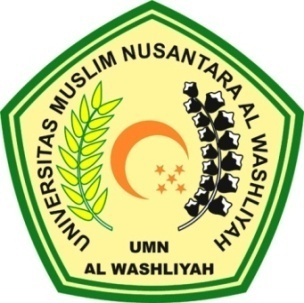  OLEH : DITA ADITIANISA RITONGA NPM : 173114095PROGRAM STUDI MANAJEMENFAKULTAS EKONOMIUNIVERSITAS MUSLIM NUSANTARA AL- WASHLIYAHMEDAN2021